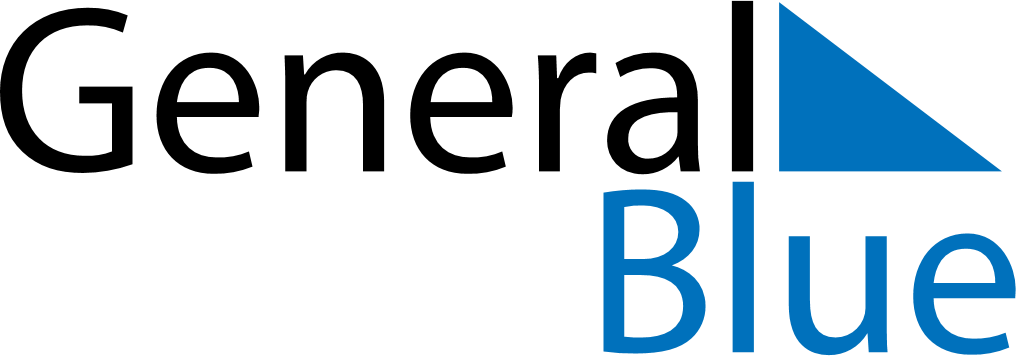 June 2024June 2024June 2024June 2024June 2024June 2024June 2024Eskifjoerdur, IcelandEskifjoerdur, IcelandEskifjoerdur, IcelandEskifjoerdur, IcelandEskifjoerdur, IcelandEskifjoerdur, IcelandEskifjoerdur, IcelandSundayMondayMondayTuesdayWednesdayThursdayFridaySaturday1Sunrise: 2:31 AMSunset: 11:16 PMDaylight: 20 hours and 44 minutes.23345678Sunrise: 2:28 AMSunset: 11:19 PMDaylight: 20 hours and 51 minutes.Sunrise: 2:25 AMSunset: 11:23 PMDaylight: 20 hours and 57 minutes.Sunrise: 2:25 AMSunset: 11:23 PMDaylight: 20 hours and 57 minutes.Sunrise: 2:22 AMSunset: 11:26 PMDaylight: 21 hours and 3 minutes.Sunrise: 2:19 AMSunset: 11:29 PMDaylight: 21 hours and 9 minutes.Sunrise: 2:16 AMSunset: 11:32 PMDaylight: 21 hours and 15 minutes.Sunrise: 2:14 AMSunset: 11:35 PMDaylight: 21 hours and 21 minutes.Sunrise: 2:11 AMSunset: 11:38 PMDaylight: 21 hours and 27 minutes.910101112131415Sunrise: 2:09 AMSunset: 11:41 PMDaylight: 21 hours and 32 minutes.Sunrise: 2:06 AMSunset: 11:44 PMDaylight: 21 hours and 37 minutes.Sunrise: 2:06 AMSunset: 11:44 PMDaylight: 21 hours and 37 minutes.Sunrise: 2:04 AMSunset: 11:47 PMDaylight: 21 hours and 42 minutes.Sunrise: 2:02 AMSunset: 11:49 PMDaylight: 21 hours and 47 minutes.Sunrise: 2:00 AMSunset: 11:51 PMDaylight: 21 hours and 51 minutes.Sunrise: 1:58 AMSunset: 11:53 PMDaylight: 21 hours and 55 minutes.Sunrise: 1:57 AMSunset: 11:55 PMDaylight: 21 hours and 58 minutes.1617171819202122Sunrise: 1:56 AMSunset: 11:57 PMDaylight: 22 hours and 1 minute.Sunrise: 1:55 AMSunset: 11:58 PMDaylight: 22 hours and 3 minutes.Sunrise: 1:55 AMSunset: 11:58 PMDaylight: 22 hours and 3 minutes.Sunrise: 1:54 AMSunset: 12:00 AMDaylight: 22 hours and 5 minutes.Sunrise: 1:53 AMSunset: 12:01 AMDaylight: 22 hours and 7 minutes.Sunrise: 1:53 AMSunset: 12:01 AMDaylight: 22 hours and 8 minutes.Sunrise: 1:53 AMSunset: 12:01 AMDaylight: 22 hours and 8 minutes.Sunrise: 1:54 AMSunset: 12:02 AMDaylight: 22 hours and 7 minutes.2324242526272829Sunrise: 1:54 AMSunset: 12:01 AMDaylight: 22 hours and 6 minutes.Sunrise: 1:55 AMSunset: 12:01 AMDaylight: 22 hours and 5 minutes.Sunrise: 1:55 AMSunset: 12:01 AMDaylight: 22 hours and 5 minutes.Sunrise: 1:57 AMSunset: 12:00 AMDaylight: 22 hours and 3 minutes.Sunrise: 1:58 AMSunset: 11:59 PMDaylight: 22 hours and 0 minutes.Sunrise: 2:00 AMSunset: 11:58 PMDaylight: 21 hours and 57 minutes.Sunrise: 2:02 AMSunset: 11:56 PMDaylight: 21 hours and 54 minutes.Sunrise: 2:04 AMSunset: 11:54 PMDaylight: 21 hours and 50 minutes.30Sunrise: 2:06 AMSunset: 11:52 PMDaylight: 21 hours and 46 minutes.